Marengo High School 7-12 Supply list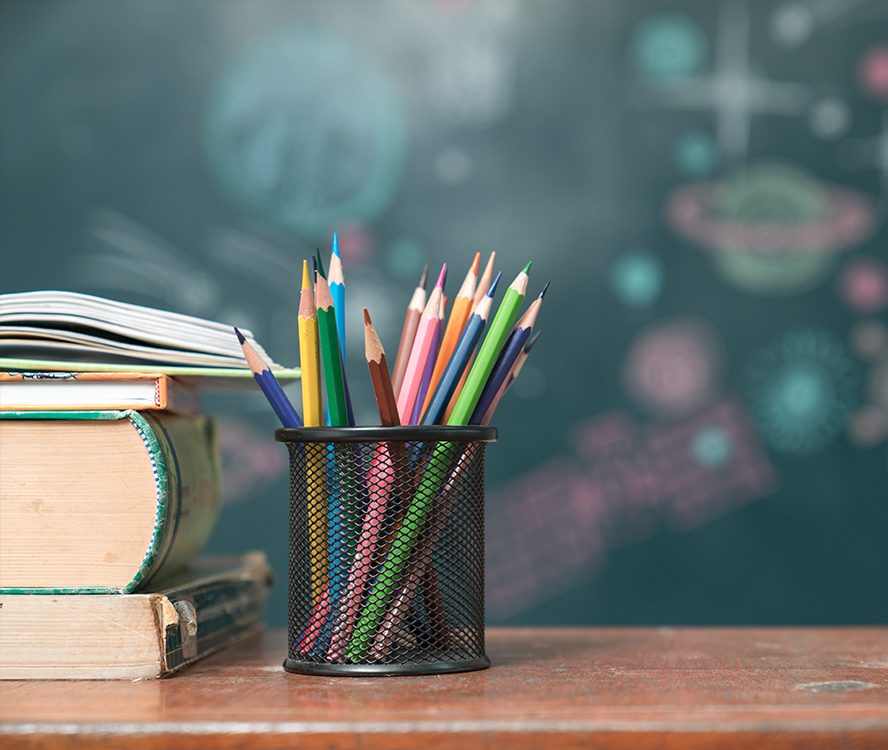 EnglishPencilsBlack or blue pensMarkersPaperBinderNotebookIndex cardsmathPencilsPensColored PencilsRulerTi30 Calculator3 inch binderDivider TabsHistory3 ring binderPaperPensPencilsScience$15.00 lab fee for all students3 ring binderPaperPensPencils